SCIMUN 2022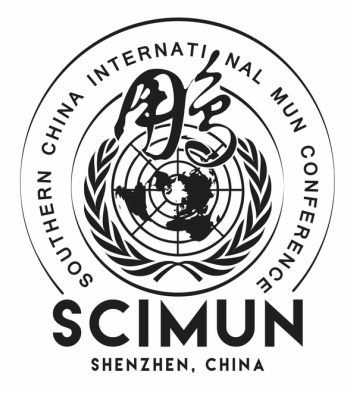 SCIMUN VII SCHOOL Registration FormThank you for your interest in our conference. Please fill out the following document as accurately as possible. The completed form is due to scimun2022@outlook.com by November 7th, 2021. The earlier the submission, the more we will appreciate it. If there are any questions, please feel free to email us!School Name: Number of Delegates: Full NameGenderGrade (5-12)NationalityPreferred CommitteeDelegate 1Delegate 2Delegate 3 Delegate 4Delegate 5Delegate 6 Delegate 7Delegate 8Delegate 9 